Reduktor ogranka s brtvom s valjanim prstenom 90° ABR 150-100Jedinica za pakiranje: 1 komAsortiman: K
Broj artikla: 0055.0418Proizvođač: MAICO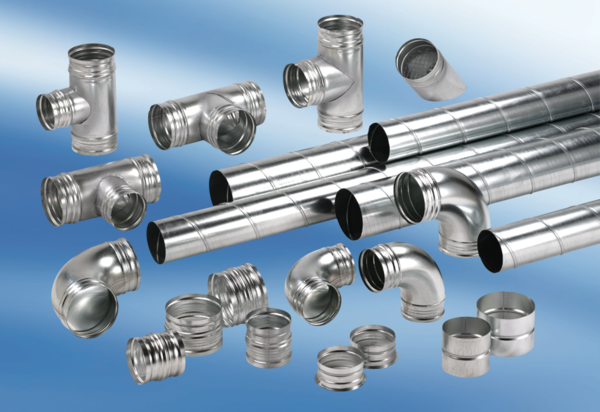 